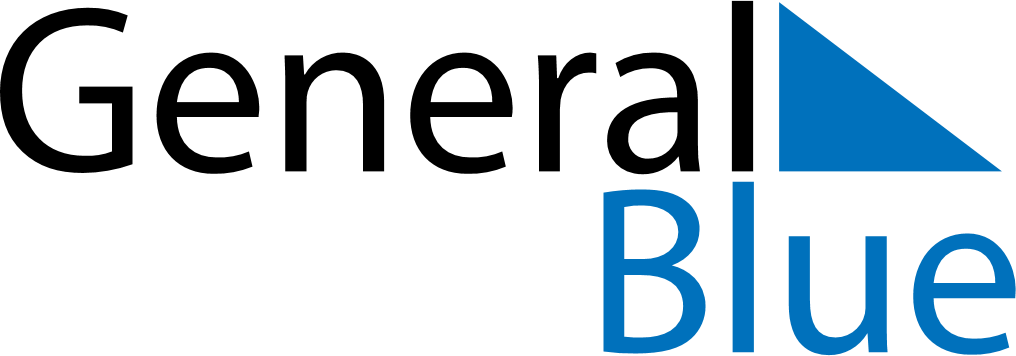 October 2021October 2021October 2021GuyanaGuyanaMondayTuesdayWednesdayThursdayFridaySaturdaySunday123456789101112131415161718192021222324Youman Nabi25262728293031